PEDOMAN KEHIDUPAN DAN KEGIATAN BERASRAMA MAHASISWA POLTEKKES KEMENKES PONTIANAK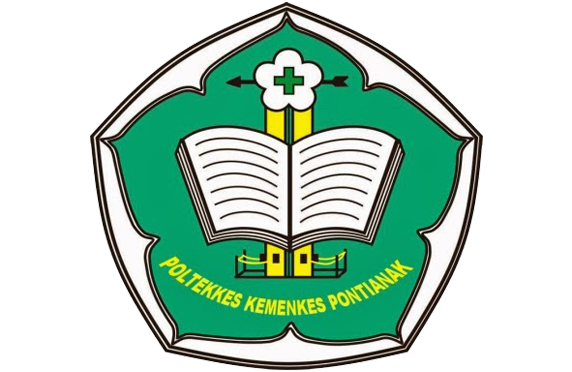 KEMENTRIAN KESEHATAN REPUBLIK INDONESIA POLTEKKES KEMEKES PONTIANAKJL. 28 OKTOBER PONTIANAK2019-2020KATA PENGANTAR
Puji syukur kami panjatkan kepada Allah SWT karena atas berkat dan rahmatnyalah buku  Pedoman Kehidupan dan kegiatan berasrama mahasiswa poltekkes kemekes Pontianak dapat diselesaikan. Penyusunan buku pedoman asrama ini ini bertujuan untuk mambantu mahasiwa mengikuti peraturan dan tata tertib yang ada di asrama dan seluruh kelengkapan kelengkapannya.Akhirnya kami menyadari bahwa tiada gading yang tidak retak. Demikian juga halnya dengan buku pedoman ini. Oleh karena itu, kami sangat mengharapkan kritik dan saran yang membangun demi kesempurnaan buku pedoman ini.Semoga buku pedoman ini bermanfaat bagi seluruh penghuni asrama poltekkes kemekes Pontianak.Pontianak, September 2019Hormat Kami,Tim PenulisDAFTAR ISIKATA PENGANTAR	iDAFTAR ISI	iiBAB I PENDAHULUAN	1Latar Belakang	1Dasar Hukum	2BAB II ORGANISASI DAN MANAJEMEN INSTALASI ASRAMA	3Susunan Dan Tugas Pengelolah Asrama	3Organisasi Dan Manajemen Instalasi Asrama Kampus	5Tugas Tambahan Dan Tanggung Jawab	6BAB III ORGANISASI DAN MANAJEMEN INSTALASI ASRAMA	8Persyaratan Calon Warga Asrama	8Tata Cara Menjadi Warga Asrama	8Hak dan Kewajiban Warga Asrama	9Makan Siang Asrama	10Meninggalkan Asrama	10Penghuni Asrama Dilarang	11Etika Penghuni Asrama	12Jenis larangan	13sanksi	14penilaian	14BAB IV PROGRAM KERJA,MONITORING,EVALUASI TINDAK LANJUT DAN PELAPORAN	16Program Kerja	16Pemantauan, Evaluasi Dan Tindak Lanjut	18Pelaporan	20BAB V PENUTUP	21BAB IPENDAHULUANLatar BelakangPendidikan Nasional berfungsi mengembangkan kemampuan dan membentuk watak serta peradaban bangsa yang bermartabat dalam rangka mencerdaskan kehidupan bangsa, bertujuan untuk mengembangkan potensi peserta didik agar menjadi manusia yang beriman dan bertaqwa kepada Tuhan Yang Maha Esa, berakhlak mulia, sehat, berilmu, cakap, kreatif, mandiri, dan menjadi warga negara yang demokratis serta bertanggungjawab.Pendidikan tinggi bertujuan menyiapkan peserta didik menjadi anggota masyarakat yang memiliki kemampuan akademik dan/atau profesional yang dapat menerapkan, mengembangkan dan/atau menciptakan ilmu pengetahuan, teknologi dan/atau kesenian; mengembangkan dan menyebarluaskan ilmu pengetahuan, teknologi dan/atau kesenian serta mengupayakan penggunaannya untuk meningkatkan taraf kehidupan masyarakat dan memperkaya kebudayaan nasional.Menurut Ki Hajar Dewantara, ada tiga pusat pendidikan, yaitu: keluarga, sekolah dan masyarakat. Asrama Mahasiswa dapat mewakili dua pusat pendidikan, yaitu: keluarga dan masyarakat. Kehidupan di asrama dapat dipandang sebagai kehidupan keluarga. Dalam asrama terjadi interaksi antar warga asrama sebagaimana interaksi sesama saudara dan interaksi antara warga asrama dengan Pembina sebagai interaksi antara anak dengan orang tua. Asrama juga dapat dipandang sebagai  kehidupan masyarakat. Sejumlah warga asrama datang dari berbagai daerah, dari berbagai kultur, dengan karakteristik berbeda-beda. Interaksi kehidupan dalam heterogenitas warga seperti di atas dapat menggambarkan kehidupan masyarakat. Pendidikan dengan kelengkapan asrama, merupakan bentuk pendidikan yang telah ada berabad-abad lamanya, telah digunakan di Indonesia seperti dalam wujud Pesantren PAI (Pendidikan Agama Islam). Pendidikan di Indonesia, banyak menekankan prinsip kekeluargaan dan gotong royong. Para pendidik bukan hanya berperan sebagai guru atau pengajar tetapi juga pemimpin, teman dan contoh atau model. Prinsip-prinsip demikian dapat dikembangkan dalam kehidupan Asrama Mahasiswa Poltekkes Kemenkes Pontianak.Dasar HukumUU RI No. 23 Tahun 1992 tentang kesehatan.UU RI No 20 tahun 2013 tentang Sistem Pendidikan Nasional.PP. RI no. 60 tentang pendidikan tinggi.Keputusan Menkes dan kessos RI no. 289/Menkes-kessos/SK/iv/2001 tanggal 16 april 2001 tentang pembentukan politeknik kesehatan pontianak.BAB IIORGANISASI DAN MANAJEMEN INSTALASI ASRAMASusunan Dan Tugas Pengelolah AsramaManager Asrama (MA);wadir IIIBertanggung jawab kepada direktur dan bertugas melaksanakan penyusunan program pengelolaan asrama, perumusan kebijakan dan mengkoordinasikan pelaksanaan kegiatan pengelolaan asrama serta ikut mengusahakan dan mengendalikan administrasi sumber daya yang diperlukan asrama Poltekkes kemenkes Pontianak.Dewan Pertimbangan Sarama; Ketua Jurusan Atau Ka. ProdiBeranggotakan para ka.jur dan ka. Prodi dan bertugas memberikan masukan dan pertimbangan dalam hal kebijakan pengelolaan, pembinaan, dan pengembangan asrama.Ka Instalasi AsramaKepala Instalasi bertanggung jawab kepada manajer asrama, dengan tugas pokok menyusun perencanaan program kegiatan dan pengaggaran keuangan, melaksanakan, mengkoordinasikan dan mengevaluasi pelaksanaan program di Instalasi asrama yang menjadi tanggung jawabnya.Dosen pembinaDosen pembina (DP) bertanggung jawab kepada KDP dan bertugas melaksanakan, pembinaan mahasiswa dalam bidang akdemik, seni, olahrag, kepribadian dan kapasitas social.Sub Instalasi/ibu asrama/bapak asramaMembagikan formulir anggota asramaMengarsipkan formulir dan data asramaMerekam dan mengarsipkanslip pembayaran asramaMerencanakan kegiatan Bersama ka. InstalasiMembagi anggota penghuni asramaMembuat struktur anggota asrama kampus ; A,B,CMembina mengarahkan anak asrama untuk menaati aturan tatib yang ada di asrama setiap minggu Melaksanakan jadwal kegiatan/mengarahkan kegiatan asramaMengabsen dan mengumpulkan kehadiran mahsiswa asrama setiap hari.Memberikan teguran terhadap anak asrama yang melakukan pelanggaran.Dalam rangka menjalankan tupoksi untuk pengembangan, kerjasama dan kemandirian, pengorganisasian dan pengelolaan Instalasi asrama bertanggung jawab pada direktur dibawah pembinaan wadir III (sesuai aturan PERMENKES NO. 890/2007) Poltekkes Kemenkes Pontianak. Kedudukan Dari Sub Instalasi asrama di jurusan/ prodi masing-masing.ORGANISASI DAN MANAJEMEN INSTALASI ASRAMA KAMPUSTugas Tambahan Dan Tanggung JawabKetua Instalasi AsramaBertanggung jawab terhadap manjemen asrama poltekkes kepada direktur Poltekkes Kemenkes Pontianak.Bertanggung jawab terhadap fungsi fungsi perencanaan, pelaksnaan, monitoring dan evaluasi pengelolaan asrama ke Wadir III.Bertanggung jawab terhadap manajemen keuangan asrama Poltekkes Kemenkes Pontianak kepada Wadir III. Berkoordinasi terhadap fungsi fungsi perencanaan, pelaksanaan, monitoring dan evaluasi pengelolaan asrama masing masing asrama kampus A, B, C Lingkungan Poltekkes dengan Ka Prodi/Ka Jurusan.Menyusun RAB Instalasi asrama poltekkes kemenkes Pontianak.Membuat program kegiatan untuk penghuni asrama di lingkungan poltekkes kemenkes Pontianak kemudian diteruskan keseluruh sub Instalasi asrama masing masing kampus A, B, C.Memberikan informasih tentang asrama pada saat pelaksanaan PPS.Melaksnakan Supervisi Keseluruh Asrama Poltekkes Pontianak Setian 1 Bulan Sekali dengan surat permohonan dari masing masing PJ Asrama.Membuat laporan tahunan pengelolaan asrama poltekkes kemenkes Pontianak.Sub Instalasi PJ Asrama/Bapak ibu Asrama (Perencanaan, pengembangan,monitoring, dan evaluasi)Membuat RAB Asrama setiap tahun di masing masing kampus A,B,C untuk diserahkan kepada Ka. Instalasi Asrama Poltekkes Pontianak.Melakukan tugas seleksi calon warga asrama.Menyusun tat tertib asrama, kegiatan kerja bakti masal pertemuan rutin warga asrama.Menyusun struktur organisasi warga asrama dan mahasiswa,serta membentuk pengurus kas asrama untuk keperluan asramaMengkoordinasikan jadwal piket asrama dengan mahasiwa.Menyusun penanggung jawab masing masing kegiatan sesuai penelusuran bakat dan minat dengan mahasiswa.Mengawasi dan memberi sangsi kepada penghuni asrama yang melakukan pelanggaran tata tertib asrama.Mengkoordinir keamanan warga asrama baik yang masuk maupun yang keluar asrama jam kunjungan tamu bekerjasama dengan piket mahasiwa dan petugas keamanan.Melakukan inventaris barang milik asrama, merencanakan kebutuhan asrama, pemeliharaan dan perbaikan sarana dan prasarana asrama yanag bekerjasama dengan petugas keamanan.Melakukan pengecekan sarana dan prasarana asrama secraa rutin dan melaporkannya kepada ka Instalasi asrama poltekkes kemenkes Pontianak.Membuat laporan secara berkala kepada ka. Instalasi asrama poltekkes kemenkes Pontianak tentang kegiatan yang telah dilakukan (tiap 3 bulan sekali).Mengawasi pelaksanaan catering asrama.BAB IIIPERSYARATAN, TATA CARA,  HAK DAN KEWAJIBAN WARGA ASRAMAPersyaratan Calon Warga AsramaMahasiswa baru Poltekkes Kemenkes Pontianak (prioritas) tahun angkatan berjalan.Sehat jasmani dan rohani (tidak berpenyakit menular/berbahaya) dinyatakan dengan  surat keterangan dokter.Sanggup untuk tidak menikah selama tinggal di asrama.Mendapat persetujuan orang tua, kecuali mahasiswa asing Program Kerjasama Belum menikah (dibuktikan dengan pernyataan tertulis).Sanggup mengikuti Pengenalan Kehidupan Asrama kecuali mahasiswa asing Program Kerjasama Sanggup bekerjasama dengan sesama warga.Melengkapi semua persyaratan lain yang ditentukan lebih lanjut oleh Tim Pengelola Asrama Mahasiswa Poltekkes Kemenkes Pontianak.Adapun Persyaratan lain tersebut :Membawa perlengkapan mandi (handuk, sabun, shampo,pasta gigi, ember gayung dll) Membawa perlengkapan shalat Membawa perlengkapan tidur (kasur, bantal sprei, selimut)Membawa perlengkapan makan (piring,gelas sendok dan botol minuman)Membawa pakaian Pakaian tidur 3 stelPakaian seragam 2 stelBaju olah raga 1 stelBaju muslim 1 stelBaju santai 2 stelPakaian dalamSepatu kuliah 1Sepatu olah raga1Sandal jepit 1Tata Cara Menjadi Warga AsramaMengisi formulir pendaftaran yang telah di sediakan bagi mahasiswa yang akan tinggal diasrama.Mengisi biodata yang telah disediakan sub Instalasi/ Instalasi asrama dan kesanggupan mematuhi tata tertib dan ketentuan asmata poltekkes kemenkes Pontianak dengan diketahui oleh orang tua mahasiswaMelampirkan :Foto copy SIM A/B/C atau foto copy KTPFoto copy kartu jaminan kesehatan (bpjs dll)2 Lembar pas foto 4 x 6 Foto copy bukti pembayaran asramaHak dan Kewajiban Warga Asrama1. 	Warga asrama memilik hak:Tinggal di asrama sesuai ketentuan.Menempati kamar yang telah di tentukan.Tinggal di asrama selama dua semester.Menggunakan dan mendapatkan fasilitas sesuai ketentuan. Mendapatakan pelayanan Pendidikan, pengembangan bakat, dan minat, bimbingan kerohanian, kesehatan, keamanan dan konsumsi.2.  Warga asrama memiliki kewajiban:Melaksanakan ibadah sesuai agama masing masing.Mengikuti Orientasi Warga Baru (OWB).Mentaati segala peraturan dan tata tertib asrama.Melaksanakan kedisiplinan, kebersihan dan keamanan asrama.Wajib membayar iuran asrama dua semester (asrama dan catring) sesuai dengan yang di tetapkan.Melaksanakan kerukunan dan persaudaraan.Untuk penghuni asrama putra melaksanakan jadwal piket bersama satpam untuk menjaga keamanan asrama  Mengikuti acara/kegiatan yang di tetapkan oleh pengelolah asrama dengan penuh tanggung jawab.Mengikuti bakti sosial di lingkungan asrama dan di luar asrama (apabila ada kegiatan luar)Melaksanakan piket kamar.Menjaga keselamatan barang/milik warga yang lainya.Menjaga dan memelihara fasilitas asrama baik fasilitas kamar maupun umum.Mengikuti semua program kegiatan asrama secara optimal.Mendapat izin tertulus dari bapak/ibu mentor jika meninggalkan asrama dan wajib melapor pada saat kembali.Menyerahkan pasfoto 4 x 6 cm, Fotokopy KTP, sesuai kebutuhan pengelolah asrama.Berpakaian rapi (sesuai norma asusila) saat berada di ruang tamu, ruang makan, san area kampus asramaMenjaga hubungan baik denga pengelolah asrama.Mengikuti program kegiatan akademik dan kegiatan asrama lainnyaBersikap sopan, tenggang rasa dan saling menghormati antra sesama warga.Mengganti inventaris asrama yang rusak karena kesalahan penghuni.Mengembalikan inventaris asrama yang dipinjam apabila telah habis masa tinggalnya.Makan Siang AsramaBagi warga asrama yang mengikuti program mkam dari catering Waktu makan :pagi		: pukul 06.00 – 07.30 WIBsiang		: pukul 12.00 – 14.00 WIBmalam		: pukul 18.30 – 20.00 WIBAlat makan (piring, sendok gelas)Alat makanAlat makan harus dalam keadaan bersihSetelah dipakai, alat makan harus di cuci sendiri Apabila ada sisa makanan, harap dibuang ditempat sampah yang telah disediakan.Berpakaian sopan.Wajib menjaga ketenangan,ketertiban dan kebersihan ruang makan.Tata Tertib Meninggalkan AsramaMahasiswa/i warga asrama diizinkan bermalam setiap 2 minggu sekali pada saat akhir pekan/ hari libur nasional dengan mengisi buku ijin bermalam.Apabila meninggalkan asrama wajib lapor pengasuh asrama dan mengisi buku keluar yang disediakan di ruang pengasuh asrama.Apabila warga asrama pulang wajib membawa dan mengisi buku pulang yang ditandatangani pengasuh asrama dan orang tua/wali ketika kembali ke asrama serta buku pulang dikembalikan ke pengasuh asrama.Batas waktu masuk asrama pukul 21.00 WIB, kecuali yang dinas/praktek rumah sakit atau apabila terpaksa meninggalkan asrama karena keperluan yang tidak dapat di tunda, wajib melapor kepada petugas keamanan (satpam) dan pengasuh asrama.Untuk setiap harinya mahasiwa tidak dibenarkan keluar malam melewati pukul 21.00 WIBApabila warga asrama keluar kompleks/ lingkungan asrama wajib Lapor satpam berhak mengetahui identitas warga asrama.Penghuni Asrama DilarangMemindahkan sarana dan prasarana yang suadah ada kecuali seizin pengelolah asrama.Mencoret coret dan menempel di dinding asrama.Meletakan tas dan sepatu, pakaiana dan perlengkapan lainnya tidak pada tempatnya.Menyimpan, membawa, menjual, dan menggunakan narkotika, minum minuman keras, berjudi, berbuat maksiat, kegiatan yang melanggar hukum lainnya.Membuat kegaduahan di dalam dan diluar asrama.Memelihara binatang yang mengganggu dan membahayakan keamanan dan ketertiban didalam dan luar ruangan.Mengikuti kegiatan oraganisasi terlarang dan kegiatan politik prsktis.Menyimpan segala jenis bahan peledak, bahan kimia berbahay, bahan bakar atau bahan bahaya lainnya yang dapat menimbulkan kebakaran atau bahaya lainnya.Membawa dan menyimpan atau menggunakan barang terlarang seperti senjata tajam, buku/majalah/gambar porno dan alat-alat asusila.Membawa alat alat/ barang-barang eletronik tanpa izin tertulis pengelola kecuali handphone dan laptop.Berada diluar asrama setelah pukul 21.00 WIB, Kecuali ada izin tertulis dari pengelolah asrama.Dilarang membawa boneka.Dilarang membawa sound / pengeras suara / alat musikorang tua / kerabat dilarang mengantar penghuni asrama pulang ke asrama pulang ke asrama sampai kedepan asrama, hanya sampai pos satpam.Tidur dikamar penghuni lain tanpa izin tertulis pengelolah asramaMelakukantindakan kekerasan dalam bentuk apapun.Menempelkan gambar, poster, pengumuman dan sejenisnya di dalam atau diluar bangunan asram, kecuali di papan pengumuman yang telah di tentukan.Melakukan vandalisme (mencoret coret barang inventaris asrama).Dilarang membuang pembalut dan sampah mandi kedalam kloset dan saluran air di dalam toilet dan kamar mandi.Merokok didalam kamar dan lingkungan asrama.Bertukar kamar dengan penghuni lainnya tanpa seizin bapak/ibu asrama.Mengucapkan kata kata kotor yang merendahkan harkat dan martabat manusia.Etika Penghuni Asrama/ Kewajiban Penghuni AsramaMakan pada waktu dan tempat yang telah di tentukan.Shalat magrib wajib berjamaah di mesjid kampus.Wajib mengaji setelah shalat  magrib berjamaah bagi muslim.Meletakan peralatan makan dan membuang sampah pada tempatnya.Dapat menerima tamu hanya pada hari sabtu dan minggu pukul 16.00-18.00 WIB.Dapat dapat menerima tamu hanya di ruang tamu asrama atau tempat lain yang ditentukan, dan setiap tamu mengisi buku tamu.Mewujudkan pola hidup sederhana.Menghormati agama, kepercayaan, budaya dan adat istiadat orang lain.Bergaya hidup wajar dan tolerans terhadap orang lain dan lingkungan.Bersikap santun dan rendah hati dalam perilaku sehari-hari.Jujur dan terbuka serta tidak memberikan informasih yang tidak benar.Menghindari konflik kepentingan pribadi, kelompok, maupaun golongan.Berinisiatif untuk mengingatkan kualitas pengetahuan, kemampuan, keterampila, dan sikap.Jenis LaranganPelanggaran meliputi :pelanggaran ringan :Meletakan tas, sepatu, pakaian, dan perlengkapan lainnya yang tidak pada tempatnya.Menjemur pakaian dan perlengkapan lainnya diluar tempat yang telah ditentukanMembuang sampah di jam yang telah di tentukan, dengan ketentuan sampah di buang sebelum pukul 7 pagi dan setelah jam 5 sore (jam 7 sampai jam 5 sore asrama bebas sampah)Mengucapkan kata kata yang tidak sopan.Membawa alat alat elektronik tanpa melapor kepad bapak/ibu asramaMenerima tamu melampaui jam bertamu yang di tentukan.Meninggalkan asrama tanpa seizin bapak/ibu asrama.Pulang ke asram melebihi pukul 21.00 WIB tanpa izinBerpakaian tidak sopan (ketat, baju yang tidak pantas, celana/rok diatas lutut, transparan) dilingkungan asrama.Pelanggaran sedang :Pelanggaran yang merupakan akumulasi dari pelanggaran ringan.Tidak melaksanakan ibadah sesuai agama dan kepercayaan masing masing.Pergi meninggalkan asrama lebih dari 24 jam tanpa izin.Tidk melaksnakan kewajiban piket kebersihan harian (tuga syang di berikan secar individu).Tidak mebgikuti kegiatan asrama tanpa izin. Menghilangkan tau merusak dasilitas asrama Tidur dikamar peserta lain.Merokok dalam kamar dan dilingkungan asrama.Pelanggaran berat merupakan pelanggaran asusila dan bersifat kriminal, meliputi:MencuriBerbuat onar (perkelahian).Membuat, mengedarkan, memutar, dan atau menonton fil/video/cd porno.Mengajak tamu lawan jenis ke dalam kamar.Berjudi.Pelcehan seksual.Etika Penghuni AsramaMakan pada waktu dan tempat yang telah di tentukan.Meletakan peralatan makan dan membuang sampah pada tempatnya.Dapat menerima tamu hanya pada hari sabtu dan minggu pukul 16.00-18.00 WIB.Dapat dapat menerima tamu hanya di ruang tamu asrama atau tempat lain yang ditentukan, dan setiap tamu mengisi buku tamu.Mewujudkan pola hidup sederhana.Menghormati agama, kepercayaan, budaya dan adat istiadat orang lain.Bergaya hidup wajar dan tolerans terhadap orang lain dan lingkungan.Bersikap santun dan rendah hati dalam perilaku sehari-hari.Jujur dan terbuka serta tidak memberikan informasih yang tidak benar.Menghindari konflik kepentingan pribadi, kelompok, maupaun golongan.Berinisiatif untuk mengingatkan kualitas pengetahuan, kemampuan, keterampila, dan sikap.SanksiSanksi untuk pelanggraan ringan berupa :Teguran lisan dari pengelolah.Teguran tertulis dari pengelolah.Sanksi untuk pelanggraan sedang berupa :Peringatn tertulis kesatu dan kedua dari pengelolah asrama dengan tembusan kepada Ka. Instalasi Asrama.Peringatan tertulis ketiga dari Ka. Instalasi asrama kepada ketua prodi/jurusan.Peringtan dilanjutkan ke Wadir III, tembusan ke direktur, panggilan dilanjutkan kepada orang tua. Diberi sanksi sesuai dengan aturan yang berlaku di asrama dan pendidikan akademik.PenilaianSelama tinggal di asrama peserta diwajibkan mengikuti kegiatan asrama dan menaati peraturan yang berlaku.Penilaian dilakukan pada seluruh kegiatan asrama, melalui instrumen yang telah ditetapkan pengelolah asramaPenilaian dilakukan oleh teman sejawat, pengelolah asrama dan bagian akademik poltekkes kemenkes pontianak.Ada penghargaan (sertifikat) berkelakukan baik.BAB IVPROGRAM KERJA,MONITORING,EVALUASI TINDAK LANJUT DAN PELAPORANProgram KerjaJangka pendekMelaksanakan koodinasi pengelolah asrama di jurusan/prodi dengan ka. Instalasi asrama.Mensosialisasikan hasil rapat kerja pedoman asrama poltekkes kemenkes pontianak pada jurusan/prodi di lingkungan poltekkes kemenkes pontianak yang menyelenggarakan asrama.Membentuk kepengurusan asrama sesuai dengan struktur organisasi hasil workshopMensosialisasikan pedoman umum pada awal tahun ajaran yaitu saat PPS.Membentuk kepengurusan mahasiswa yang tinggal di asrama meliputi : ketua asrama, bendahara asrama, sekretaris asrama, dan seksi antara lain: seksi kebersihan, seksi kerohanian, seksi kesenian, seksi keamanan,seksi olahraga, seksi kesehatan, awal masuk asrama.Jangka menengahTerbentunya program kerja kepengurusan asrama selama 6 bulan/ 1 semester yang meliputi :melenggarakan tertib administrasi ; jadwal piket kebersihan asrama, organisasi kepengurusan asrama mahsiswa, buku tamu, buku izin bermalam/pulang, kartu anggota asrama, biodata lengkap mahasiwa diasrama, biodata lengkap mahasiswa di asrama, pembuatan proposal kegiatan.Jangka PanjangRencana pengembanganbagi kelengkapan sarana dan prasrana asrama serta keindahan asrama.Menyusun rencane kerja kegiatan mahasiswa disemester berikutnya.Memfungsikan hunian asrama kondusif yang mendukung PBMMemberi kesempatan mahasiswa untuk mengembangkan wirausaha.Pemantauan, Evaluasi Dan Tindak LanjutPemantauan salah satu upaya untuk mengukur kepuasan pelanggan (warga asrama) serta suasana kondusif di asrama dengan cara melakukan pemantauan informasi dan keselarasan hidup berasrama dengan cara melakukan pemantauan informasi dan keselarasan hidup berasrama yang kondusifuntuk mendukung PBM dilingkunganpoltekkes kemenkes Pontianak.Pemantauan terhadap hasil kegiatan meliputi :Informasih edukatif antar warga asrama dengan pengurus asrama.Kotak saranMerespon masukan dengan di dukung dokumen yang obyektif.Mendokumentasikankejadian kejadian penting (luar biasa) dalam rangka menertibkan/mencegah kejadian lebih lanjut.EvaluasiAudit internalTim audit penjamin mutu internal yang di tunjuk oleh Lembaga poltekkes kemenkes Pontianak, melakukan penilaian program kerja asrama. Instalasi asrama secara berkala sesuai dengan kegiatanya melakukan penilaian terhadap program kerja asrama yang sudah ditetapkan di masing masing sub Instalasi asrama di jurusan/prodi. Hal ini bentuk upaya deteksi terhadap masalah aksi aksi dalam rangka penjamin mutu asrama.Pengukuran program kegiatan asramaPengukuran program kegiatan asrama dilakukan secara kuantitatif dan kualitatif bedasarkan program kerja yang di susun. Adapun rambu rambu pengukuran hasil program kegiatan asrama adalah sebagai berikut :Pengukuran bukti kegiatanharian terlaksana dengan kriteria yang telah diepakati.Pengukuran kegiatan ;Kerja bakti, olahraga,kerohanian yang merupakan kegiatan mingguan oleh masing masing seksi.Laporan kegiatan tiap bulan event tertentu diserahkan ke sub Instalasi asrama dan dikoreksi.Tindak lanjutInstalasi asrama secara rutin dab periodic melakukan monitoring untuk menindaklanjuti penyimpangan yang mengakibatkan hunian asrama menjadi tidak kondusif denga mengacu pada manajemen mutu poltekkes kemenkes Pontianak.Salah satunya dengan tindakan koreksi terhadap penyimpangan selama kemahasiswaaan berada di asrama, maka perlu diperhatikan hal-hal sebgai berikut :Peninjauan keluhan ketidak puasan warga asrama.Penetapan penyebab ketidakpuasan warga asrama.Menilai kebutuhan tindakan terhadap keluhan dan penyebab ketidakpuasan warga asrama.Merekam hasil tindakan yang telah dilakukanMembuat rencana tindak lanjut berikutnya.PelaporanPelaporan kegiatan asrama secara 3 bulan dilakukan oleh subInstalasi masing masing pengelolah asrama di kampus I s/d V poltekkes kemenkes Pontianak. Untuk pelaporan berkala atau tahunan dilakukan oleh Instalasi asrama Bersama sub Instalasi -Instalasinya setelah melakukan rapat kerja dan koordinasi lanjutan dengan para pengelola asrama di tingkat jurusan/prodi yang mana waktunya mengacu pada kalender pendidikan poltekkes kemenkes Pontianak. Laporan disahkan oleh pejabat yang berwenang.BAB VPENUTUPAsrama merupakan salah satu Instalasi pelayanan mahasiswa yang sangat dibutuhkan untuk mendukung proses belajar mengajar diluar kelas yang kondusif. Oleh karenanya dukungan sarana, prasarana dan manajemen yang bai diperlukan demi mendukung motto poltekkes kemenkes Pontianak. Dengan adanya asrama diharpkan mahasiswa dapat membantu untuk membentuk karakter dan prilaku calon tenaga kesehatan yang professional, disiplin, memiliki integritas, peduli, empati, jujur dan bermoral tinggi.Peraturan ini mulai ditetapkan pada tanggal ditetapkanDitetapkan di PontianakPada September 2019Direktur poltekkes kemenkes PontianakTtdDidik Haryadi, S.Gz, M.SiNIP.197112311992031010NOPROGRAMKEGIATANPELAKSANATEMPATWAKTU1.Mengabsensi kehadiranSarapan pagiIbu asramaRuang mkanSetiap hari2.Ekstra kurikulerOlah raga :VolleyTennis mejaFutsalBadmintonCaturKesenianBandRebanaPaduan suaraTari dllKerohanianMembaca surah surah pendek Kontes busana muslimCerdas cermat tentang wawasan umum dan tatip asrama pramuka BSBSeksi ORSeksi SeniSeksi kerohanianPengelola dan pembina asramaLapanganLapanganAulalapanganTiap jum’at pagiTiap mingguHari libur nasionalsabtu3.Social budayaKerja bakti asrama lomba k3Sub Instalasi asramaasramaMinggu ke  dan ke 44. Kerohanian Muslim : shalat berjama’ahNon muslim : ibadah malamIbu/bapak asramasramaSatu minggu sekali5.Kerohanian Muslim PengajianBAIShalat tarawihBuka puasa BersamaKultumNon muslimpersekutuanSeksi rohaniMasjid mushalah2x/blnramadhan6.Mengadakan workshopworkshop tentang pembinaan karakter dan bernuansa multikultursosialisasi penilaian kehidupan dan kegiatan asramaPengelola asrama dan bagian kademikRuang rapat direktorat1 thn sekali